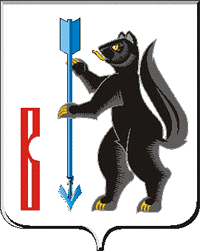  АДМИНИСТРАЦИЯ ГОРОДСКОГО ОКРУГА ВЕРХОТУРСКИЙП О С Т А Н О В Л Е Н И Еот 15.04.2019г. № 270г. ВерхотурьеОб утверждении Порядка предоставления субсидий из бюджета городского округа Верхотурский Фонду поддержки малого предпринимательства городского округа Верхотурский на реализацию мероприятий подпрограммы 1 «Поддержка малого и среднего предпринимательства в городском округе Верхотурский до 2021 года» муниципальной программы городского округа Верхотурский «Содействие развитию малого и среднего предпринимательства и сельскохозяйственных товаропроизводителей в городском округе Верхотурский до 2021 года» В соответствии с пунктами 2, 3 статьи 78.1 Бюджетного кодекса Российской Федерации, Постановлением Правительства Российской Федерации от 07.05.2017г. № 541 «Об общих требованиях к нормативным правовым актам, муниципальным правовым актам, регулирующим предоставление субсидий некоммерческим организациям, не являющимся государственными (муниципальными) учреждениями», Решением Думы городского округа Верхотурский от 12.12.2018г. № 78 «О бюджете городского округа Верхотурский на 2019 год и плановый период 2020 и 2021 годов», в целях реализации подпрограммы 1 «Поддержка малого и среднего предпринимательства в городском округе Верхотурский до 2021 года» муниципальной программы городского округа Верхотурский «Содействие развитию малого и среднего предпринимательства и сельскохозяйственных товаропроизводителей в городском округе Верхотурский до 2021 года», утвержденной постановлением Администрации городского округа Верхотурский от 01.11.2013г. № 959, руководствуясь Уставом городского округа Верхотурский, ПОСТАНОВЛЯЮ:1. Утвердить Порядок предоставления субсидии из бюджета городского округа Верхотурский Фонду поддержки малого предпринимательства городского округа Верхотурский на выполнение Плана мероприятий по реализации подпрограммы 1 «Поддержка малого и среднего предпринимательства в городском округе Верхотурский до 2021 года» муниципальной программы городского округа Верхотурский «Содействие развитию малого и среднего предпринимательства и сельскохозяйственных товаропроизводителей в городском округе Верхотурский до 2021 года» (прилагается).2. Признать утратившим силу постановление Администрации городского округа Верхотурский от 21.05.2018г. № 434 «Об утверждении Порядка предоставления субсидий из бюджета городского округа Верхотурский Фонду поддержки малого предпринимательства городского округа Верхотурский на реализацию мероприятий подпрограммы 1 «Поддержка малого и среднего предпринимательства в городском округе Верхотурский до 2020 года» муниципальной программы городского округа Верхотурский «Содействие развитию малого и среднего предпринимательства и сельскохозяйственных товаропроизводителей в городском округе Верхотурский до 2020 года». 3. Опубликовать настоящее постановление в информационном бюллетене «Верхотурская неделя» и разместить на официальном сайте городского округа Верхотурский.4 .Контроль исполнения настоящего постановления оставляю за собой.Глава городского округа Верхотурский					       А.Г. Лиханов